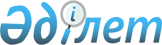 2018-2020 жылдарға арналған аудандық бюджет туралыЖамбыл облысы Т. Рысқұлов аудандық мәслихатының 2017 жылғы 14 желтоқсандағы № 21-4 шешімі. Жамбыл облысы Әділет департаментінде 2017 жылғы 20 желтоқсанда № 3632 болып тіркелді.
      РҚАО-ның ескертпесі.

      Құжаттың мәтінінде тұпнұсқаның пунктуациясы мен орфографиясы сақталған.
      Қазақстан Республикасының 2008 жылғы 4 желтоқсандағы Бюджет кодексінің 9 бабына, "Қазақстан Республикасындағы жергілікті мемлекеттік басқару және өзін-өзі басқару туралы" Қазақстан Республикасының 2001 жылғы 23 қаңтардағы Заңының 6 бабына сәйкес Т.Рысқұлов аудандық мәслихаты ШЕШІМ ҚАБЫЛДАДЫ: 
      1. 2018-2020 жылдарға арналған аудандық бюджет 1, 2, 3 қосымшаларға сәйкес, оның ішінде 2018 жылға мынадай көлемдерде бекітілсін:
      1) кірістер 11 538 686 мың теңге;
      салықтық түсімдер 3 105 786 мың теңге;
      салықтық емес түсімдер 6 413 мың теңге;
      негізгі капиталды сатудан түсетін түсімдер 16 186 мың теңге;
      трансферттер түсімі 8 410 301 мың теңге;
      2) шығындар 11 882 414 мың теңге;
      3) таза бюджеттік кредиттеу 89 838 мың теңге; 
      бюджеттік кредиттер 115 439 мың теңге;
      бюджеттік кредиттерді өтеу 25 601 мың теңге;
      4) қаржы активтерімен операциялар бойынша сальдо 0 мың теңге;
      қаржы активтерін сатып алу 0 мың теңге;
      мемлекеттің қаржы активтерін сатудан түсетін түсімдер 0 мың теңге;
      5) бюджет тапшылығы (профициті) – 433 566 мың теңге; 
      6) бюджет тапшылығын қаржыландыру (профицитін пайдалану) 433 566 мың теңге;
      қарыздар түсімі 112 902 мың теңге;
      қарыздарды өтеу 25 601 мың теңге;
      бюджет қаражатының пайдаланылатын қалдықтары 0 мың теңге.
      Ескерту. 1-тармаққа өзгерістер енгізілді - Жамбыл облысы Т. Рысқұлов аудандық мәслихатының 12.03.2018 № 23-4 (01.01.2018 бастап қолданылады); 18.05.2018 № 26-6 (01.01.2018 бастап қолданылады); 04.09.2018 № 30-4 (01.01.2018 бастап қолданылады); 28.11.2018 № 32-4 (01.01.2018 бастап қолданылады); 21.12.2018 № 34-4 (01.01.2018 бастап қолданылады) шешімдерімен.


      2. 2018 жылы облыстық бюджеттен аудандық бюджетке берілетін субвенция мөлшері 5 238 635 мың теңге сомасында белгіленсін.
      3. 2018 жылы аудандық бюджеттен ауылдық округтердің бюджеттеріне берілетін субвенция мөлшері 1 224 137 мың теңге сомасында белгіленсін, оның ішінде:
      Құлан ауылдық округіне – 418 990 мың теңге;
      Луговой ауылдық округіне – 186 073 мың теңге;
      Ақбұлақ ауылдық округіне – 67 470 мың теңге;
      Абай ауылдық округіне – 24 305 мың теңге;
      Қарақыстақ ауылдық округіне – 116 988 мың теңге;
      Жанатұрмыс ауылдық округіне – 63 189 мың теңге;
      Көкдөнен ауылдық округіне – 72 301 мың теңге; 
      Көгершін ауылдық округіне – 66 174 мың теңге;
      Құмарық ауылдық округіне – 46 328 мың теңге;
      Ақыртөбе ауылдық округіне – 56 383 мың теңге;
      Өрнек ауылдық округіне – 67 195 мың теңге;
      Тереңөзек ауылдық округіне – 38 741 мың теңге;
      Ескерту. 3-тармаққа өзгерістер енгізілді - Жамбыл облысы Т. Рысқұлов аудандық мәслихатының 12.03.2018 № 23-4 (01.01.2018 бастап қолданылады); 18.05.2018 № 26-6 (01.01.2018 бастап қолданылады) шешімдерімен.


      4. "Агроөнеркәсіптік кешенді және ауылдық аумақтарды дамытуды мемлекеттік реттеу туралы" Қазақстан Республикасының 2005 жылғы 8 шілдедегі Заңының 18 бабына сәйкес, 2018-2020 жылдары аудандық бюджеттен қаржыландырылатын ауылдық елдi мекендерде жұмыс iстейтiн денсаулық сақтау, әлеуметтiк қамсыздандыру, білім беру, мәдениет, спорт және ветеринария мемлекеттік мекемелері мен ұйымдарының мамандарына қалалық жағдайында осы қызмет түрлерiмен айналысатын мамандардың ставкаларымен салыстырғанда айлық ақылары мен тарифтiк ставкаларының жиырма бес пайыз мөлшерінде үстем ақы төлеу үшін қаржы көзделсін.
      5. Аудандық жергілікті атқарушы органның резерві 13 105 мың теңге көлемінде бекітілсін.
      Ескерту. 5-тармаққа өзгерістер енгізілді - Жамбыл облысы Т. Рысқұлов аудандық мәслихатының 12.03.2018 № 23-4 (01.01.2018 бастап қолданылады); 04.09.2018 № 30-4 (01.01.2018 бастап қолданылады) шешімдерімен.


      6. 2018 жылға арналған бюджеттіқ инвестициялық жобаларды іске асыруға бағытталған бюджеттік бағдарламаларға бөлінген бюджеттік даму бағдарламаларының тізбесі 4 қосымшаға сәйкес бекітілсін. 
      7. 2018 жылға арналған жергілікті бюджеттің атқару процесінде секвестрлеуге жатпайтын бюджеттік бағдарламалардың тізбесі 5 қосымшаға сәйкес бекітілсін.
      8. 2018 жылға арналған ауыл шаруашылығы мақсатындағы жер учаскелерін сатудан Қазақстан Республикасының Ұлттық қорына түсетін түсімдердің көлемі 6 қосымшаға сәйкес бекітілсін.
      9. 2018 жылға арналған ауданның ауылдық округтерінің бюджеттік бағдарламалары 7 қосымшаға сәйкес бекітілсін.
      10. 2018 жылға арналған аудандық бюджетте ауылдық округтердің бюжеттеріне аудандық бюджет қаржысы есебінен қарастырылған даму және ағымдағы трансферттердің бөлінуі аудан әкімдігінің қаулысы негізінде айқындалады.
      11. Осы шешімнің орындалуына бақылау және интернет ресурстарында жариялауды аудандық мәслихаттың экономика, қаржы, бюджет және жергілікті өзін-өзі басқару мәселелері жөніндегі тұрақты комиссиясына жүктелсін.
      12. Осы шешім әділет органдарында мемлекеттік тіркеуге алынған күннен бастап күшіне енеді және 2018 жылдың 1 қантарынан бастап қолданылады. 2018 жылға арналған аудандық бюджет
      Ескерту. 1–қосымша жаңа редакцияда - Жамбыл облысы Т. Рысқұлов аудандық мәслихатының 21.12.2018 № 34-4 шешімімен (01.01.2018 бастап қолданылады). 2019 жылға арналған аудандық бюджет 2020 жылға арналған аудандық бюджет 2018 жылға арналған бюджеттік инвестициялық жобаларды іске асыруға бағытталған бюджеттік бағдарламаларға бөлінген бюджеттік даму бағдарламаларының тізбесі
      Ескерту. 4–қосымша жаңа редакцияда - Жамбыл облысы Т. Рысқұлов аудандық мәслихатының 28.11.2018 № 32-4 шешімімен (01.01.2018 бастап қолданылады). 2018 жылға арналған жергілікті бюджеттің орындалу процесінде секвестрлеуге жатпайтын бюджеттік бағдарламалардың тізбесі 2018 жылға арналған ауыл шаруашылығы мақсатындағы жер учаскелерін сатудан Қазақстан Республикасының Ұлттық қорына түсетін түсімдердің көлемі 2018 жылға арналған Т. Рысқұлов ауданның аудандық бюджетінің ауылдық округтері бойынша бюджеттік бағдарламалары
      Ескерту. 7–қосымша жаңа редакцияда - Жамбыл облысы Т. Рысқұлов аудандық мәслихатының 28.11.2018 № 32-4 шешімімен (01.01.2018 бастап қолданылады).
					© 2012. Қазақстан Республикасы Әділет министрлігінің «Қазақстан Республикасының Заңнама және құқықтық ақпарат институты» ШЖҚ РМК
				
      Аудандық мәслихат

      сессиясының төрағасы

С. Бисембаев

      Аудандық мәслихат

      хатшысының м.а

Т. Джаманбаев
 Т. Рысқұлов аудандық мәслихаттың 
2017 жылғы 14 желтоқсандағы
№ 21-4 шешіміне 1 қосымша
Санаты
Санаты
Санаты
Кірістер атауы 
сомасы, мың теңге
Сыныбы
Сыныбы
Сыныбы
сомасы, мың теңге
Ішкі сыныбы
Ішкі сыныбы
сомасы, мың теңге
1
2
3
4
I. КІРІСТЕР
11538686
1
Салықтық түсімдер
3105786
01
Табыс салығы
261352
2
Жеке табыс салығы
261352
03
Әлеуметтік салық
206121
1
Әлеуметтік салық
206121
04
Меншікке салынатын салықтар
2607886
1
Мүлікке салынатын салықтар
2600080
3
Жер салығы
1691
4
Көлік құралдарына салынатын салық
2915
5
Бірыңғай жер салығы
3200
05
Тауарларға, жұмыстарға және қызметтерге салынатын ішкі салықтар
16627
2
Акциздер
2700
3
Табиғи және басқа да ресурстарды пайдаланғаны үшiн түсетiн түсiмдер
5500
4
Кәсіпкерлік және кәсіби қызметті жүргізгені үшін алынатын алымдар
7927
5
Ойын бизнесіне салық
500
07
Басқа да салықтар
0
1
Басқа да салықтар
0
08
Заңдық мәнді іс-әрекеттерді жасағаны және (немесе) оған уәкілеттігі бар мемлекеттік органдар немесе лауазымды адамдар құжаттар бергені үшін алынатын міндетті төлемдер
13800
1
Мемлекеттік баж
13800
2
Салықтық емес түсімдер
6413
01
Мемлекеттік меншіктен түсетін кірістер
1713
1
Мемлекеттік кәсіпорындардың таза кірісі бөлігінің түсімдері
37
5
Мемлекет меншігіндегі мүлікті жалға беруден түсетін кірістер
1620
7
Мемлекеттік бюджеттен берілген кредиттер бойынша сыйақылар
38
9
Мемлекет меншігінен түсетін басқа да кірістер
18
04
Мемлекеттік бюджеттен қаржыландырылатын, сондай-ақ Қазақстан Республикасы Ұлттық Банкінің бюджетінен (шығыстар сметасынан) ұсталатын және қаржыландырылатын мемлекеттік мекемелер салатын айыппұлдар, өсімпұлдар, санкциялар, өндіріп алулар
1200
1
Мұнай секторы ұйымдарынан түсетін түсімдерді қоспағанда, мемлекеттік бюджеттен қаржыландырылатын, сондай-ақ Қазақстан Республикасы Ұлттық Банкінің бюджетінен (шығыстар сметасынан) ұсталатын және қаржыландырылатын мемлекеттік мекемелер салатын айыппұлдар, өсімпұлдар, санкциялар, өндіріп алулар
1200
06
Өзге де салықтық емес түсімдер
3500
1
Өзге де салықтық емес түсімдер
3500
3
Негізгі капиталды сатудан түсетін түсімдер
16186
01
Мемлекеттік мекемелерге бекітілген мемлекеттік мүлікті сату
6086
1
Мемлекеттік мекемелерге бекітілген мемлекеттік мүлікті сату
6086
03
Жерді және материалдық емес активтерді сату
10100
1
Жерді сату
10100
4
Трансферттердің түсімдері
8410301
01
Төмен тұрған мемлекеттік басқару органдарынан алынатын трансферттер
81750
3
Аудандық маңызы бар қалалардың, ауылдардың, кенттердің, аулдық округтардың бюджеттерінен трансферттер
81750
02
Мемлекеттік басқарудың жоғары тұрған органдарынан түсетін трансферттер
8328551
2
Облыстық бюджеттен түсетін трансферттер
8328551
Шығыстар атауы
Функционалдық топ

Бюджеттік бағдарламалардың әкімшісі 

Бағдарлама
Функционалдық топ

Бюджеттік бағдарламалардың әкімшісі 

Бағдарлама
Функционалдық топ

Бюджеттік бағдарламалардың әкімшісі 

Бағдарлама
Функционалдық топ

Бюджеттік бағдарламалардың әкімшісі 

Бағдарлама
сомасы, мың теңге
1
2
3
4
II.ШЫҒЫНДАР
11882414
01
Жалпы сипаттағы мемлекеттік қызметтер 
555239
112
Аудан (облыстық маңызы бар қала) мәслихатының аппараты
19370
001
Аудан (облыстық маңызы бар қала) мәслихатының қызметін қамтамасыз ету жөніндегі қызметтер
19160
003
Мемлекеттік органның күрделі шығыстары
210
122
Аудан (облыстық маңызы бар қала) әкімінің аппараты
119761
001
Аудан (облыстық маңызы бар қала) әкімінің қызметін қамтамасыз ету жөніндегі қызметтер
103419
003
Мемлекеттік органның күрделі шығыстары
16342
123
Қаладағы аудан, аудандық маңызы бар қала, кент, ауыл, ауылдық округ әкімінің аппараты
57236
001
Қаладағы аудан, аудандық маңызы бар қаланың, кент, ауыл, ауылдық округ әкімінің қызметін қамтамасыз ету жөніндегі қызметтер
54411
022
Мемлекеттік органның күрделі шығыстары 
2825
452
Ауданның (облыстық маңызы бар қаланың) қаржы бөлімі
312064
001
Ауданның (облыстық маңызы бар қаланың) бюджетін орындау және коммуналдық меншігін басқару
22859
003
Салық салу мақсатында мүлікті бағалауды жүргізу
1448
010
Жекешелендіру, коммуналдық меншікті басқару, жекешелендіруден кейінгі қызмет және осыған байланысты дауларды реттеу
2585
018
Мемлекеттік органның күрделі шығыстары
1065
028
Коммуналдық меншікке мүлікті сатып алу
159900
113
Жергілікті бюджеттерден берілетін ағымдағы нысалы трансферттер
124207
453
Ауданның (облыстық маңызы бар қаланың) экономика және бюджеттік жоспарлау бөлімі
17482
001
Экономикалық саясатты, мемлекеттік жоспарлау жүйесін қалыптастыру және дамыту саласындағы мемлекеттік саясатты іске асыру жөніндегі қызметтер
16354
004
Мемлекеттік органның күрделі шығыстары
1128
458
Ауданның (облыстық маңызы бар қаланың) тұрғын үй-коммуналдық шаруашылығы, жолаушылар көлігі және автомобиль жолдары бөлімі
17192
001
Жергілікті деңгейде тұрғын үй-коммуналдық шаруашылығы, жолаушылар көлігі және автомобиль жолдары саласындағы мемлекеттік саясатты іске асыру жөніндегі қызметтер
16282
013
Мемлекеттік органның күрделі шығыстары
910
494
Ауданның (облыстық маңызы бар қаланың) кәсіпкерлік және өнеркәсіп бөлімі
12134
001
Жергілікті деңгейде кәсіпкерлікті және өнеркәсіпті дамыту саласындағы мемлекеттік саясатты іске асыру жөніндегі қызметтер
11249
003
Мемлекеттік органның күрделі шығыстары
885
02
Қорғаныс
15203
122
Аудан (облыстық маңызы бар қала) әкімінің аппараты
4096
005
Жалпыға бірдей әскери міндетті атқару шеңберіндегі іс-шаралар
4096
122
Аудан (облыстық маңызы бар қала) әкімінің аппараты
11107
006
Аудан (облыстық маңызы бар қала) ауқымындағы төтенше жағдайлардың алдын алу және оларды жою
8489
007
Аудандық (қалалық) ауқымдағы дала өрттерінің, сондай-ақ мемлекеттік өртке қарсы қызмет органдары құрылмаған елді мекендерде өрттердің алдын алу және оларды сөндіру жөніндегі іс-шаралар 
2618
03
Қоғамдық тәртіп, қауіпсіздік, құқықтық, сот, қылмыстық-атқару қызметі
3566
458
Ауданның (облыстық маңызы бар қаланың) тұрғын үй-коммуналдық шаруашылығы, жолаушылар көлігі және автомобиль жолдары бөлімі
3566
021
Елді мекендерде жол қозғалысы қауіпсіздігін қамтамасыз ету
3566
04
Білім беру
5899356
464
Ауданның (облыстық маңызы бар қаланың) білім бөлімі
104992
040
Мектепке дейінгі білім беру ұйымдарында мемлекеттік білім беру тапсырысын іске асыруға 
104992
466
Ауданның (облыстық маңызы бар қаланың) сәулет, қала құрылысы және құрылыс бөлімі
1367
037
Мектепке дейiнгi тәрбие және оқыту объектілерін салу және реконструкциялау
1367
123
Қаладағы аудан, аудандық маңызы бар қала, кент, ауыл, ауылдық округ әкімінің аппараты
2256
005
Ауылдық жерлерде балаларды мектепке дейін тегін алып баруды және кері алып келуді ұйымдастыру
2256
464
Ауданның (облыстық маңызы бар қаланың) білім бөлімі
5148331
003
Жалпы білім беру
4882614
006
Балаларға қосымша білім беру
265717
465
Ауданның (облыстық маңызы бар қаланың) дене шынықтыру және спорт бөлімі
116774
017
Балалар мен жасөспірімдерге спорт бойынша қосымша білім беру
116774
466
Ауданның (облыстық маңызы бар қаланың) сәулет, қала құрылысы және құрылыс бөлімі
104091
021
Бастауыш, негізгі орта және жалпы орта білім беру объектілерін салу және реконструкциялау
104091
464
Ауданның (облыстық маңызы бар қаланың) білім бөлімі
421545
001
Жергілікті деңгейде білім беру саласындағы мемлекеттік саясатты іске асыру жөніндегі қызметтер
16540
004
Ауданның (облыстық маңызы бар қаланың) мемлекеттік білім беру мекемелерінде білім беру жүйесін ақпараттандыру
36950
005
Ауданның (облыстық маңызы бар қаланың) мемлекеттік білім беру мекемелер үшін оқулықтар мен оқу-әдiстемелiк кешендерді сатып алу және жеткізу
134774
015
Жетім баланы (жетім балаларды) және ата-аналарының қамқорынсыз қалған баланы (балаларды) күтіп-ұстауға қамқоршыларға (қорғаншыларға) ай сайынға ақшалай қаражат төлемі
18393
029
Балалар мен жасөспірімдердің психикалық денсаулығын зерттеу және халыққа психологиялық-медициналық-педагогикалық консультациялық көмек көрсету
27034
067
Ведомстволық бағыныстағы мемлекеттік мекемелер мен ұйымдардың күрделі шығыстары
187854
06
Әлеуметтік көмек және әлеуметтік қамсыздандыру
726128
451
Ауданның (облыстық маңызы бар қаланың) жұмыспен қамту және әлеуметтік бағдарламалар бөлімі
260450
005
Мемлекеттік атаулы әлеуметтік көмек
259250
057
Атаулы мемлекеттік әлеуметтік көмек алушылар болып табылатын жеке тұлғаларды телевизиялық абоненттiк жалғамалармен қамтамасыз ету
1200
464
Ауданның (облыстық маңызы бар қаланың) білім бөлімі
4994
030
Патронат тәрбиешілерге берілген баланы (балаларды) асырап бағу 
4994
451
Ауданның (облыстық маңызы бар қаланың) жұмыспен қамту және әлеуметтік бағдарламалар бөлімі
375112
002
Жұмыспен қамту бағдарламасы
206425
004
Ауылдық жерлерде тұратын денсаулық сақтау, білім беру, әлеуметтік қамтамасыз ету, мәдениет, спорт және ветеринар мамандарына отын сатып алуға Қазақстан Республикасының заңнамасына сәйкес әлеуметтік көмек көрсету
31424
006
Тұрғын үйге көмек көрсету
1853
007
Жергілікті өкілетті органдардың шешімі бойынша мұқтаж азаматтардың жекелеген топтарына әлеуметтік көмек 
17474
010
Үйден тәрбиеленіп оқытылатын мүгедек балаларды материалдық қамтамасыз ету
4339
014
Мұқтаж азаматтарға үйде әлеуметтiк көмек көрсету
33671
017
Оңалтудың жеке бағдарламасына сәйкес мұқтаж мүгедектерді міндетті гигиеналық құралдармен қамтамасыз ету, қозғалуға киындығы бар бірінші топтағы мүгедектерге жеке көмекшінің және есту бойынша мүгедектерге қолмен көрсететін тіл маманының қызметтерін ұсыну
32870
023
Жұмыспен қамту орталықтарының қызметін қамтамасыз ету
47056
451
Ауданның (облыстық маңызы бар қаланың) жұмыспен қамту және әлеуметтік бағдарламалар бөлімі
85572
001
Жергілікті деңгейде халық үшін әлеуметтік бағдарламаларды жұмыспен қамтуды қамтамасыз етуді іске асыру саласындағы мемлекеттік саясатты іске асыру жөніндегі қызметтер
40703
011
Жәрдемақыларды және басқа да әлеуметтік төлемдерді есептеу, төлеу мен жеткізу бойынша қызметтерге ақы төлеу
1270
021
Мемлекеттік органның күрделі шығыстары
842
050
Қазақстан Республикасында мүгедектердің құқықтарын қамтамасыз ету және өмір сүру сапасын жақсарту жөніндегі 2012-2018 жылдарға арналған іс-шаралар жоспарын іске асыру
5738
054
Үкіметтік емес ұйымдарда мемлекеттік әлеуметтік тапсырысты орналастыру
26070
067
Ведомстволық бағыныстағы мемлекеттік мекемелер мен ұйымдардың күрделі шығыстары
3259
113
Жергілікті бюджеттерден берілетін ағымдағы нысаналы трансферттер
7690
07
Тұрғын үй-коммуналдық шаруашылық
1479705
466
Ауданның (облыстық маңызы бар қаланың) сәулет, қала құрылысы және құрылыс бөлімі
572329
003
Коммуналдық тұрғын үй қорының тұрғын үйін жобалау және (немесе) салу, реконструкциялау 
18059
004
Инженерлік-коммуникациялық инфрақұрылымды жобалау, дамыту және (немесе) жайластыру
554270
123
Қаладағы аудан, аудандық маңызы бар қала, кент, ауыл, ауылдық округ әкімінің аппараты
4476
014
Елді мекендерді сумен жабдықтауды ұйымдастыру
4476
466
Ауданның (облыстық маңызы бар қаланың) сәулет, қала құрылысы және құрылыс бөлімі
823336
005
Коммуналдық шаруашылығын дамыту
5660
058
Елді мекендердегі сумен жабдықтау және су бұру жүйелерін дамыту
817676
123
Қаладағы аудан, аудандық маңызы бар қала, кент, ауыл, ауылдық округ әкімінің аппараты
4399
008
Елді мекендердегі көшелерді жарықтандыру
2690
009
Елді мекендердің санитариясын қамтамасыз ету
948
011
Елді мекендерді абаттандыру мен көгалдандыру
761
458
Ауданның (облыстық маңызы бар қаланың) тұрғын үй-коммуналдық шаруашылығы, жолаушылар көлігі және автомобиль жолдары бөлімі
75165
015
Елдi мекендердегі көшелердi жарықтандыру
12500
016
Елдi мекендердiң санитариясын қамтамасыз ету
16665
018
Елді мекендерді абаттандыру және көгалдандыру
46000
08
Мәдениет, спорт, туризм және ақпараттық кеңістік
312622
455
Ауданның (облыстық маңызы бар қаланың) мәдениет және тілдерді дамыту бөлімі
85814
003
Мәдени-демалыс жұмысын қолдау
85814
466
Ауданның (облыстық маңызы бар қаланың) сәулет, қала құрылысы және құрылыс бөлімі
4268
011
Мәдениет объектілерін дамыту
4268
465
Ауданның (облыстық маңызы бар қаланың) дене шынықтыру және спорт бөлімі 
22670
001
Жергілікті деңгейде дене шынықтыру және спорт саласындағы мемлекеттік саясатты іске асыру жөніндегі қызметтер
10054
004
Мемлекеттік органның күрделі шығыстары
1030
006
Аудандық (облыстық маңызы бар қалалық) деңгейде спорттық жарыстар өткiзу
3794
007
Әртүрлi спорт түрлерi бойынша аудан (облыстық маңызы бар қала) құрама командаларының мүшелерiн дайындау және олардың облыстық спорт жарыстарына қатысуы
7792
466
Ауданның (облыстық маңызы бар қаланың) сәулет, қала құрылысы және құрылыс бөлімі
0
008
Спорт объектілерін дамыту
0
455
Ауданның (облыстық маңызы бар қаланың) мәдениет және тілдерді дамыту бөлімі
89325
006
Аудандық (қалалық) кітапханалардың жұмыс істеуі
88025
007
Мемлекеттік тілді және Қазақстан халықтарының басқа да тілдерін дамыту
1300
456
Ауданның (облыстық маңызы бар қаланың) ішкі саясат бөлімі
39690
002
Мемлекеттік ақпараттық саясат жүргізу жөніндегі қызметтер
39690
455
Ауданның (облыстық маңызы бар қаланың) мәдениет және тілдерді дамыту бөлімі
18705
001
Жергілікті деңгейде тілдерді және мәдениетті дамыту саласындағы мемлекеттік саясатты іске асыру жөніндегі қызметтер
9755
010
Мемлекеттік органның күрделі шығыстары
210
032
Ведомстволық бағыныстағы мемлекеттік мекемелер мен ұйымдардың күрделі шығыстары
8740
456
Ауданның (облыстық маңызы бар қаланың) ішкі саясат бөлімі
52150
001
Жергілікті деңгейде ақпарат, мемлекеттілікті нығайту және азаматтардың әлеуметтік сенімділігін қалыптастыру саласында мемлекеттік саясатты іске асыру жөніндегі қызметтер
20262
003
Жастар саясаты саласында іс-шараларды іске асыру
27845
006
Мемлекеттік органның күрделі шығыстары
945
032
Ведомстволық бағыныстағы мемлекеттік мекемелер мен ұйымдардың күрделі шығыстары
3098
10
Ауыл, су, орман, балық шаруашылығы, ерекше қорғалатын табиғи аумақтар, қоршаған ортаны және жануарлар дүниесін қорғау, жер қатынастары
290758
462
Ауданның (облыстық маңызы бар қаланың) ауыл шаруашылығы бөлімі
19239
001
Жергілікте деңгейде ауыл шаруашылығы саласындағы мемлекеттік саясатты іске асыру жөніндегі қызметтер
18199
006
Мемлекеттік органның күрделі шығыстары
1040
473
Ауданның (облыстық маңызы бар қаланың) ветеринария бөлімі
224212
001
Жергілікте деңгейде ветеринария саласындағы мемлекеттік саясатты іске асыру жөніндегі қызметтер
19335
003
Мемлекеттік органның күрделі шығыстары
3720
006
Ауру жануарларды санитарлық союды ұйымдастыру
1422
007
Қаңғыбас иттер мен мысықтарды аулауды және жоюды ұйымдастыру
6790
008
Алып қойылатын және жойылатын ауру жануарлардың, жануарлардан алынатын өнімдер мен шикізаттың құнын иелеріне өтеу
3041
009
Жануарлардың энзоотиялық аурулары бойынша ветеринариялық іс-шараларды жүргізу
19590
010
Ауыл шаруашылығы жануарларын сәйкестендіру жөніндегі іс-шараларды өткізу
1572
011
Эпизоотияға қарсы іс шаралар
164000
032
Ведомстволық бағыныстағы мемлекеттік мекемелерінің және ұйымдарының күрделі шығыстары
4742
463
Ауданның (облыстық маңызы бар қаланың) жер қатынастары бөлімі
22642
001
Аудан (облыстық манызы бар қала) аумағында жер қатынастарын реттеу саласындағы мемлекеттік саясатты іске асыру жөніндегі қызметтер
9995
004
Жерді аймақтарға бөлу жөніндегі жұмыстарды ұйымдастыру
3700
006
Аудандардың, облыстық маңызы бар, аудандық маңызы бар қалалардың, кенттердiң, ауылдардың, ауылдық округтердiң шекарасын белгiлеу кезiнде жүргiзiлетiн жерге орналастыру
8537
007
Мемлекеттік органның күрделі шығыстары
410
462
Ауданның (облыстық маңызы бар қаланың) ауыл шаруашылығы бөлімі
24665
099
Мамандардың әлеуметтік көмек көрсетуі жөніндегі шараларды іске асыру
24665
11
Өнеркәсіп, сәулет, қала құрылысы және құрылыс қызметі
16552
466
Ауданның (облыстық маңызы бар қаланың) сәулет, қала құрылысы және құрылыс бөлімі
16552
001
Құрылыс, облыс қалаларының, аудандарының және елді мекендерінің сәулеттік бейнесін жақсарту саласындағы мемлекеттік саясатты іске асыру және ауданның (облыстық маңызы бар қаланың) аумағын оңтайлы және тиімді қала құрылыстық игеруді қамтамасыз ету жөніндегі қызметтер
15861
015
Мемлекеттік органның күрделі шығыстары
691
12
Көлік және коммуникация
1043471
458
Ауданның (облыстық маңызы бар қаланың) тұрғын үй-коммуналдық шаруашылығы, жолаушылар көлігі және автомобиль жолдары бөлімі
1043471
023
Автомобиль жолдарының жұмыс істеуін қамтамасыз ету
63357
045
Аудандық маңызы бар автомобиль жолдарын және елді-мекендердің көшелерін күрделі және орташа жөндеу
980114
13
 Басқалар 
41643
458
Ауданның (облыстық маңызы бар қаланың) тұрғын үй-коммуналдық шаруашылығы, жолаушылар көлігі және автомобиль жолдары бөлімі
22534
055
"Бизнестің жол картасы 2020" бизнесті қолдау мен дамытудың бірыңғай бағдарламасы шеңберінде индустриялық инфрақұрылымды дамыту
22534
123
Қаладағы аудан, аудандық маңызы бар қала, кент, ауыл, ауылдық округ әкімінің аппараты
3958
040
"Өңірлерді дамыту" Бағдарламасы шеңберінде өңірлерді экономикалық дамытуға жәрдемдесу бойынша шараларды іске асыру
3958
452
Ауданның (облыстық маңызы бар қаланың) қаржы бөлімі
15151
012
Ауданның (облыстық маңызы бар қаланың) жергілікті атқарушы органының резерві
15151
14
Борышқа қызмет көрсету
38
452
Ауданның (облыстық маңызы бар қаланың) қаржы бөлімі
38
013
Жергілікті атқарушы органдардың облыстық бюджеттен қарыздар бойынша сыйақылар мен өзге де төлемдерді төлеу бойынша борышына қызмет көрсету
38
15
Трансферттер
1498133
452
Ауданның (облыстық маңызы бар қаланың) қаржы бөлімі
1498133
006
Нысаналы пайдаланылмаған (толық пайдаланылмаған) трансферттерді қайтару
1976
024
Заңнаманы өзгертуге байланысты жоғары тұрған бюджеттің шығындарын өтеуге төменгі турған бюджеттен ағымдағы нысаналы трансферттер
268143
038
Субвенциялар
1224137
051
Жергілікті өзін-өзі басқару органдарына берілетін трансферттер
3877
IІІ.Таза бюджетті кредиттеу
89838
5
Бюджеттік кредиттер
115439
10
Ауыл, су, орман, балық шаруашылығы, ерекше қорғалатын табиғи аумақтар, қоршаған ортаны және жануарлар дүниесін қорғау, жер қатынастары
115439
1
Ауыл шаруашылығы
115439
462
Ауданның (облыстық маңызы бар қаланың) ауыл шаруашылығы бөлімі
115439
008
Мамандарды әлеуметтік қолдау шараларын іске асыруға берілетін бюджеттік кредиттер
115439
Санаты
Санаты
Атауы
сомасы, мың теңге
Сыныбы
Сыныбы
Сыныбы
сомасы, мың теңге
Ішкі сыныбы
Ішкі сыныбы
сомасы, мың теңге
1
2
3
4
5
5
Бюджеттік кредиттерді өтеу
25601
01
Бюджеттік кредиттерді өтеу
25601
1
Мемлекеттік бюджеттен берілген бюджеттік кредиттерді өтеу
25601
Фукционалдық топ Атауы
Фукционалдық топ Атауы
Фукционалдық топ Атауы
Фукционалдық топ Атауы
сомасы, мың теңге
Бюджеттік бағдарламалардың әкімшісі
Бюджеттік бағдарламалардың әкімшісі
Бюджеттік бағдарламалардың әкімшісі
сомасы, мың теңге
Бағдарлама
Бағдарлама
сомасы, мың теңге
1
2
3
4
5
ІV.Қаржы активтерімен операциялар бойынша сальдо
0
Қаржы активтерін сатып алу
0
Санаты
Санаты
Атауы
сомасы, мың теңге
Сыныбы 
Сыныбы 
сомасы, мың теңге
Ішкі сыныбы
Ішкі сыныбы
сомасы, мың теңге
1
2
3
4
5
6
Мемлекеттік қаржы активтерін сатудан түсетін түсімдер
0
01
Мемлекеттік қаржы активтерін сатудан түсетін түсімдер
0
1
Қаржы активтерін ел ішінде сатудан түсетін түсімдер
0
Фукционалдық топ Атауы
Фукционалдық топ Атауы
Фукционалдық топ Атауы
Фукционалдық топ Атауы
сомасы, мың теңге
Бюджеттік бағдарламалардың әкімшісі
Бюджеттік бағдарламалардың әкімшісі
Бюджеттік бағдарламалардың әкімшісі
сомасы, мың теңге
Бағдарлама
Бағдарлама
сомасы, мың теңге
1
2
3
4
5
V.Бюджет тапшылығы (профициті)
-433566
VI.Бюджет тапшылығын қаржыландыру (профицитін пайдалану)
433566
Санаты
Санаты
Атауы
сомасы, мың теңге
Сыныбы 
Сыныбы 
Ішкі сыныбы
Ішкі сыныбы
1
2
3
4
5
7
Қарыздар түсімі
115439
01
Мемлекеттік ішкі қарыздар
115439
2
Қарыз алу келісім-шарттары
115439
Фукционалдық топ Атауы
Фукционалдық топ Атауы
Фукционалдық топ Атауы
Фукционалдық топ Атауы
сомасы, мың теңге
Бюджеттік бағдарламалардың әкімшісі
Бюджеттік бағдарламалардың әкімшісі
Бюджеттік бағдарламалардың әкімшісі
сомасы, мың теңге
Бағдарлама
Бағдарлама
сомасы, мың теңге
1
2
3
4
5
Қарыздарды өтеу
25601
16
Қарыздарды өтеу
25601
452
Ауданның (облыстық маңызы бар қаланың) қаржы бөлімі
25601
008
Жергілікті атқарушы органның жоғары тұрған бюджет алдындағы борышын өтеу
25601
8
Бюджет қаражатының пайдаланылатын қалдықтары
343728
01
Бюджет қаражаты қалдықтары
343728
1
Бюджет қаражатының бос қалдықтары
343728
Бюджет қаражатының бос қалдықтары
343728Т. Рысқұлов аудандық мәслихаттың 
2017 жылғы 14 желтоқсандағы
№ 21-4 шешіміне 2 қосымша
Санаты Кірістер атауы
Санаты Кірістер атауы
Санаты Кірістер атауы
Санаты Кірістер атауы
сомасы, мың теңге
Сыныбы
Сыныбы
Сыныбы
сомасы, мың теңге
Ішкі сыныбы
Ішкі сыныбы
1
2
3
4
I. КІРІСТЕР
12005013
1
Салықтық түсімдер
3093107
01
Табыс салығы
271913
2
Жеке табыс салығы
271913
03
Әлеуметтік салық
209659
1
Әлеуметтік салық
209659
04
Меншікке салынатын салықтар
2558935
1
Мүлікке салынатын салықтар
2552100
3
Жер салығы
650
4
Көлік құралдарына салынатын салық
2685
5
Бірыңғай жер салығы
3500
05
Тауарларға, жұмыстарға және қызметтерге салынатын ішкі салықтар
22600
2
Акциздер
3400
3
Табиғи және басқа да ресурстарды пайдаланғаны үшiн түсетiн түсiмдер
6000
4
Кәсіпкерлік және кәсіби қызметті жүргізгені үшін алынатын алымдар
12400
5
Ойын бизнесіне салық
800
07
Басқа да салықтар
19000
1
Басқа да салықтар
19000
08
Заңдық мәнді іс-әрекеттерді жасағаны және (немесе) оған уәкілеттігі бар мемлекеттік органдар немесе лауазымды адамдар құжаттар бергені үшін алынатын міндетті төлемдер
11000
1
Мемлекеттік баж
11000
2
Салықтық емес түсімдер
7135
01
Мемлекеттік меншіктен түсетін кірістер
1205
1
Мемлекеттік кәсіпорындардың таза кірісі бөлігінің түсімдері
38
5
Мемлекет меншігіндегі мүлікті жалға беруден түсетін кірістер
1123
7
Мемлекеттік бюджеттен берілген кредиттер бойынша сыйақылар
26
9
Мемлекет меншігінен түсетін басқа да кірістер
18
04
Мемлекеттік бюджеттен қаржыландырылатын, сондай-ақ Қазақстан Республикасы Ұлттық Банкінің бюджетінен (шығыстар сметасынан) ұсталатын және қаржыландырылатын мемлекеттік мекемелер салатын айыппұлдар, өсімпұлдар, санкциялар, өндіріп алулар
780
1
Мұнай секторы ұйымдарынан түсетін түсімдерді қоспағанда, мемлекеттік бюджеттен қаржыландырылатын, сондай-ақ Қазақстан Республикасы Ұлттық Банкінің бюджетінен (шығыстар сметасынан) ұсталатын және қаржыландырылатын мемлекеттік мекемелер салатын айыппұлдар, өсімпұлдар, санкциялар, өндіріп алулар
780
06
Өзге де салықтық емес түсімдер
5150
1
Өзге де салықтық емес түсімдер
5150
3
Негізгі капиталды сатудан түсетін түсімдер
10500
01
Мемлекеттік мекемелерге бекітілген мемлекеттік мүлікті сату
2000
1
Мемлекеттік мекемелерге бекітілген мемлекеттік мүлікті сату
2000
03
Жерді және материалдық емес активтерді сату
8500
1
Жерді сату
8500
4
Трансферттердің түсімдері
8894271
02
Мемлекеттік басқарудың жоғары тұрған органдарынан түсетін трансферттер
8894271
2
Облыстық бюджеттен түсетін трансферттер
8894271
Шығыстар атауы
Функционалдық топ
Функционалдық топ
Функционалдық топ
Функционалдық топ
сомасы, мың теңге
Бюджеттік бағдарламалардың әкімшісі
Бюджеттік бағдарламалардың әкімшісі
Бюджеттік бағдарламалардың әкімшісі
сомасы, мың теңге
Бағдарлама
Бағдарлама
1
2
3
4
II. ШЫҒЫНДАР
12005013
01
Жалпы сипаттағы мемлекеттік қызметтер
216765
112
Аудан (облыстық маңызы бар қала) мәслихатының аппараты
16350
001
Аудан (облыстық маңызы бар қала) мәслихатының қызметін қамтамасыз ету жөніндегі қызметтер
16150
003
Мемлекеттік органның күрделі шығыстары
200
122
Аудан (облыстық маңызы бар қала) әкімінің аппараты
91354
001
Аудан (облыстық маңызы бар қала) әкімінің қызметін қамтамасыз ету жөніндегі қызметтер
90854
003
Мемлекеттік органның күрделі шығыстары
500
123
Қаладағы аудан, аудандық маңызы бар қала, кент, ауыл, ауылдық округ әкімінің аппараты
50526
001
Қаладағы аудан, аудандық маңызы бар қаланың, кент, ауыл, ауылдық округ әкімінің қызметін қамтамасыз ету жөніндегі қызметтер
50026
022
Мемлекеттік органның күрделі шығыстары
500
452
Ауданның (облыстық маңызы бар қаланың) қаржы бөлімі
22562
001
Ауданның (облыстық маңызы бар қаланың) бюджетін орындау және коммуналдық меншігін басқару
20562
010
Жекешелендіру, коммуналдық меншікті басқару, жекешелендіруден кейінгі қызмет және осыған байланысты дауларды реттеу
1800
018
Мемлекеттік органның күрделі шығыстары
200
453
Ауданның (облыстық маңызы бар қаланың) экономика және бюджеттік жоспарлау бөлімі
15320
001
Экономикалық саясатты, мемлекеттік жоспарлау жүйесін қалыптастыру және дамыту саласындағы мемлекеттік саясатты іске асыру жөніндегі қызметтер
15120
004
Мемлекеттік органның күрделі шығыстары
200
458
Ауданның (облыстық маңызы бар қаланың) тұрғын үй-коммуналдық шаруашылығы, жолаушылар көлігі және автомобиль жолдары бөлімі
11050
001
Жергілікті деңгейде тұрғын үй-коммуналдық шаруашылығы, жолаушылар көлігі және автомобиль жолдары саласындағы мемлекеттік саясатты іске асыру жөніндегі қызметтер
11050
494
Ауданның (облыстық маңызы бар қаланың) кәсіпкерлік және өнеркәсіп бөлімі
9603
001
Жергілікті деңгейде кәсіпкерлікті және өнеркәсіпті дамыту саласындағы мемлекеттік саясатты іске асыру жөніндегі қызметтер
9603
003
Мемлекеттік органның күрделі шығыстары
0
02
Қорғаныс
9800
122
Аудан (облыстық маңызы бар қала) әкімінің аппараты
4800
005
Жалпыға бірдей әскери міндетті атқару шеңберіндегі іс-шаралар
4800
122
Аудан (облыстық маңызы бар қала) әкімінің аппараты
5000
006
Аудан (облыстық маңызы бар қала) ауқымындағы төтенше жағдайлардың алдын алу және оларды жою
2500
007
Аудандық (қалалық) ауқымдағы дала өрттерінің, сондай-ақ мемлекеттік өртке қарсы қызмет органдары құрылмаған елді мекендерде өрттердің алдын алу және оларды сөндіру жөніндегі іс-шаралар
2500
03
Қоғамдық тәртіп, қауіпсіздік, құқықтық, сот, қылмыстық-атқару қызметі
5500
458
Ауданның (облыстық маңызы бар қаланың) тұрғын үй-коммуналдық шаруашылығы, жолаушылар көлігі және автомобиль жолдары бөлімі
5500
021
Елді мекендерде жол қозғалысы қауіпсіздігін қамтамасыз ету
5500
04
Білім беру
5846069
464
Ауданның (облыстық маңызы бар қаланың) білім бөлімі
150000
040
Мектепке дейінгі білім беру ұйымдарында мемлекеттік білім беру тапсырысын іске асыруға
150000
123
Қаладағы аудан, аудандық маңызы бар қала, кент, ауыл, ауылдық округ әкімінің аппараты
2565
005
Ауылдық жерлерде балаларды мектепке дейін тегін алып баруды және кері алып келуді ұйымдастыру
2565
464
Ауданның (облыстық маңызы бар қаланың) білім бөлімі
4541863
003
Жалпы білім беру
4286363
006
Балаларға қосымша білім беру
255500
465
Ауданның (облыстық маңызы бар қаланың) дене шынықтыру және спорт бөлімі
118221
017
Балалар мен жасөспірімдерге спорт бойынша қосымша білім беру
118221
466
Ауданның (облыстық маңызы бар қаланың) сәулет, қала құрылысы және құрылыс бөлімі
690134
021
Бастауыш, негізгі орта және жалпы орта білім беру объектілерін салу және реконструкциялау
690134
464
Ауданның (облыстық маңызы бар қаланың) білім бөлімі
343286
001
Жергілікті деңгейде білім беру саласындағы мемлекеттік саясатты іске асыру жөніндегі қызметтер
17290
004
Ауданның (облыстық маңызы бар қаланың) мемлекеттік білім беру мекемелерінде білім беру жүйесін ақпараттандыру
16000
005
Ауданның (облыстық маңызы бар қаланың) мемлекеттік білім беру мекемелер үшін оқулықтар мен оқу-әдiстемелiк кешендерді сатып алу және жеткізу
120000
015
Жетім баланы (жетім балаларды) және ата-аналарының қамқорынсыз қалған баланы (балаларды) күтіп-ұстауға қамқоршыларға (қорғаншыларға) ай сайынға ақшалай қаражат төлемі
16025
022
Жетім баланы (жетім балаларды) және ата-анасының қамқорлығынсыз қалған баланы (балаларды) асырап алғаны үшін Қазақстан азаматтарына біржолғы ақша қаражатын төлеуге арналған төлемдер
911
029
Балалар мен жасөспірімдердің психикалық денсаулығын зерттеу және халыққа психологиялық-медициналық-педагогикалық консультациялық көмек көрсету
22410
067
Ведомстволық бағыныстағы мемлекеттік мекемелер мен ұйымдардың күрделі шығыстары
150650
06
Әлеуметтік көмек және әлеуметтік қамсыздандыру
680405
451
Ауданның (облыстық маңызы бар қаланың) жұмыспен қамту және әлеуметтік бағдарламалар бөлімі
350765
005
Мемлекеттік атаулы әлеуметтік көмек
350765
464
Ауданның (облыстық маңызы бар қаланың) білім бөлімі
3559
030
Патронат тәрбиешілерге берілген баланы (балаларды) асырап бағу
3559
451
Ауданның (облыстық маңызы бар қаланың) жұмыспен қамту және әлеуметтік бағдарламалар бөлімі
252024
002
Жұмыспен қамту бағдарламасы
100000
004
Ауылдық жерлерде тұратын денсаулық сақтау, білім беру, әлеуметтік қамтамасыз ету, мәдениет, спорт және ветеринар мамандарына отын сатып алуға Қазақстан Республикасының заңнамасына сәйкес әлеуметтік көмек көрсету
32810
006
Тұрғын үйге көмек көрсету
4200
007
Жергілікті өкілетті органдардың шешімі бойынша мұқтаж азаматтардың жекелеген топтарына әлеуметтік көмек
10000
010
Үйден тәрбиеленіп оқытылатын мүгедек балаларды материалдық қамтамасыз ету
4662
014
Мұқтаж азаматтарға үйде әлеуметтiк көмек көрсету
25100
017
Оңалтудың жеке бағдарламасына сәйкес мұқтаж мүгедектерді міндетті гигиеналық құралдармен қамтамасыз ету, қозғалуға киындығы бар бірінші топтағы мүгедектерге жеке көмекшінің және есту бойынша мүгедектерге қолмен көрсететін тіл маманының қызметтерін ұсыну
33863
023
Жұмыспен қамту орталықтарының қызметін қамтамасыз ету
41389
451
Ауданның (облыстық маңызы бар қаланың) жұмыспен қамту және әлеуметтік бағдарламалар бөлімі
74057
001
Жергілікті деңгейде халық үшін әлеуметтік бағдарламаларды жұмыспен қамтуды қамтамасыз етуді іске асыру саласындағы мемлекеттік саясатты іске асыру жөніндегі қызметтер
38961
011
Жәрдемақыларды және басқа да әлеуметтік төлемдерді есептеу, төлеу мен жеткізу бойынша қызметтерге ақы төлеу
1270
021
Мемлекеттік органның күрделі шығыстары
200
050
Қазақстан Республикасында мүгедектердің құқықтарын қамтамасыз ету және өмір сүру сапасын жақсарту жөніндегі 2012-2018 жылдарға арналған іс-шаралар жоспарын іске асыру
9636
054
Үкіметтік емес ұйымдарда мемлекеттік әлеуметтік тапсырысты орналастыру
23490
067
Ведомстволық бағыныстағы мемлекеттік мекемелерінің және ұйымдарының күрделі шығыстары
500
07
Тұрғын үй-коммуналдық шаруашылық
2564282
464
Ауданның (облыстық маңызы бар қаланың) білім бөлімі
0
026
Нәтижелі жұмыспен қамтуды және жаппай кәсіпкерлікті дамыцту бағдарламасы қалалардың және ауылдық елді мекендердің объектілерді жөндеу
0
466
Ауданның (облыстық маңызы бар қаланың) сәулет, қала құрылысы және құрылыс бөлімі
1062134
003
Коммуналдық тұрғын үй қорының тұрғын үйін жобалау және (немесе) салу, реконструкциялау
712134
004
Инженерлік-коммуникациялық инфрақұрылымды жобалау, дамыту және (немесе) жайластыру
350000
123
Қаладағы аудан, аудандық маңызы бар қала, кент, ауыл, ауылдық округ әкімінің аппараты
3550
014
Елді мекендерді сумен жабдықтауды ұйымдастыру
3550
466
Ауданның (облыстық маңызы бар қаланың) сәулет, қала құрылысы және құрылыс бөлімі
1486486
005
Коммуналдық шаруашылығын дамыту
2130
007
Қаланы және елді мекендерді абаттандыруды дамыту
0
058
Елді мекендердегі сумен жабдықтау және су бұру жүйелерін дамыту
1484356
123
Қаладағы аудан, аудандық маңызы бар қала, кент, ауыл, ауылдық округ әкімінің аппараты
11550
008
Елді мекендердегі көшелерді жарықтандыру
7000
009
Елді мекендердің санитариясын қамтамасыз ету
3500
010
Жерлеу орындарын ұстау және туыстары жоқ адамдарды жерлеу
0
011
Елді мекендерді абаттандыру мен көгалдандыру
1050
458
Ауданның (облыстық маңызы бар қаланың) тұрғын үй-коммуналдық шаруашылығы, жолаушылар көлігі және автомобиль жолдары бөлімі
562
016
Елдi мекендердiң санитариясын қамтамасыз ету
562
08
Мәдениет, спорт, туризм және ақпараттық кеңістік
203543
455
Ауданның (облыстық маңызы бар қаланың) мәдениет және тілдерді дамыту бөлімі
15200
003
Мәдени-демалыс жұмысын қолдау
15200
466
Ауданның (облыстық маңызы бар қаланың) сәулет, қала құрылысы және құрылыс бөлімі
0
011
Мәдениет объектілерін дамыту
465
Ауданның (облыстық маңызы бар қаланың) дене шынықтыру және спорт бөлімі
18400
001
Жергілікті деңгейде дене шынықтыру және спорт саласындағы мемлекеттік саясатты іске асыру жөніндегі қызметтер
9700
004
Мемлекеттік органның күрделі шығыстары
0
006
Аудандық (облыстық маңызы бар қалалық) деңгейде спорттық жарыстар өткiзу
2700
007
Әртүрлi спорт түрлерi бойынша аудан (облыстық маңызы бар қала) құрама командаларының мүшелерiн дайындау және олардың облыстық спорт жарыстарына қатысуы
6000
032
Ведомстволық бағыныстағы мемлекеттік мекемелерінің және ұйымдарының күрделі шығыстары
0
455
Ауданның (облыстық маңызы бар қаланың) мәдениет және тілдерді дамыту бөлімі
88706
006
Аудандық (қалалық) кітапханалардың жұмыс істеуі
87206
007
Мемлекеттік тілді және Қазақстан халықтарының басқа да тілдерін дамыту
1500
456
Ауданның (облыстық маңызы бар қаланың) ішкі саясат бөлімі
28250
002
Мемлекеттік ақпараттық саясат жүргізу жөніндегі қызметтер
28250
455
Ауданның (облыстық маңызы бар қаланың) мәдениет және тілдерді дамыту бөлімі
14863
001
Жергілікті деңгейде тілдерді және мәдениетті дамыту саласындағы мемлекеттік саясатты іске асыру жөніндегі қызметтер
9863
010
Мемлекеттік органның күрделі шығыстары
0
032
Ведомстволық бағыныстағы мемлекеттік мекемелерінің және ұйымдарының күрделі шығыстары
5000
456
Ауданның (облыстық маңызы бар қаланың) ішкі саясат бөлімі
38124
001
Жергілікті деңгейде ақпарат, мемлекеттілікті нығайту және азаматтардың әлеуметтік сенімділігін қалыптастыру саласында мемлекеттік саясатты іске асыру жөніндегі қызметтер
13924
003
Жастар саясаты саласында іс-шараларды іске асыру
24200
006
Мемлекеттік органның күрделі шығыстары
0
032
Ведомстволық бағыныстағы мемлекеттік мекемелер мен ұйымдардың күрделі шығыстары
0
10
Ауыл, су, орман, балық шаруашылығы, ерекше қорғалатын табиғи аумақтар, қоршаған ортаны және жануарлар дүниесін қорғау, жер қатынастары
207355
462
Ауданның (облыстық маңызы бар қаланың) ауыл шаруашылығы бөлімі
18263
001
Жергілікте деңгейде ауыл шаруашылығы саласындағы мемлекеттік саясатты іске асыру жөніндегі қызметтер
18263
006
Мемлекеттік органның күрделі шығыстары
0
473
Ауданның (облыстық маңызы бар қаланың) ветеринария бөлімі
147404
001
Жергілікте деңгейде ветеринария саласындағы мемлекеттік саясатты іске асыру жөніндегі қызметтер
19160
003
Мемлекеттік органның күрделі шығыстары
0
006
Ауру жануарларды санитарлық союды ұйымдастыру
1422
007
Қаңғыбас иттер мен мысықтарды аулауды және жоюды ұйымдастыру
3760
008
Алып қойылатын және жойылатын ауру жануарлардың, жануарлардан алынатын өнімдер мен шикізаттың құнын иелеріне өтеу
4000
009
Жануарлардың энзоотиялық аурулары бойынша ветеринариялық іс-шараларды жүргізу
7490
010
Ауыл шаруашылығы жануарларын сәйкестендіру жөніндегі іс-шараларды өткізу
1572
011
Эпизоотияға қарсы іс шаралар
110000
463
Ауданның (облыстық маңызы бар қаланың) жер қатынастары бөлімі
11688
001
Аудан (облыстық манызы бар қала) аумағында жер қатынастарын реттеу саласындағы мемлекеттік саясатты іске асыру жөніндегі қызметтер
10088
006
Аудандардың, облыстық маңызы бар, аудандық маңызы бар қалалардың, кенттердiң, ауылдардың, ауылдық округтердiң шекарасын белгiлеу кезiнде жүргiзiлетiн жерге орналастыру
1600
007
Мемлекеттік органның күрделі шығыстары
0
462
Ауданның (облыстық маңызы бар қаланың) ауыл шаруашылығы бөлімі
30000
099
Мамандардың әлеуметтік көмек көрсетуі жөніндегі шараларды іске асыру
30000
11
Өнеркәсіп, сәулет, қала құрылысы және құрылыс қызметі
14297
466
Ауданның (облыстық маңызы бар қаланың) сәулет, қала құрылысы және құрылыс бөлімі
14297
001
Құрылыс, облыс қалаларының, аудандарының және елді мекендерінің сәулеттік бейнесін жақсарту саласындағы мемлекеттік саясатты іске асыру және ауданның (облыстық маңызы бар қаланың) аумағын оңтайлы және тиімді қала құрылыстық игеруді қамтамасыз ету жөніндегі қызметтер
14097
015
Мемлекеттік органның күрделі шығыстары
200
12
Көлік және коммуникация
650160
458
Ауданның (облыстық маңызы бар қаланың) тұрғын үй-коммуналдық шаруашылығы, жолаушылар көлігі және автомобиль жолдары бөлімі
650160
023
Автомобиль жолдарының жұмыс істеуін қамтамасыз ету
55000
045
Аудандық маңызы бар автомобиль жолдарын және елді-мекендердің көшелерін күрделі және орташа жөндеу
595160
13
Басқалар
8958
123
Қаладағы аудан, аудандық маңызы бар қала, кент, ауыл, ауылдық округ әкімінің аппараты
3958
040
"Өңірлерді дамыту" Бағдарламасы шеңберінде өңірлерді экономикалық дамытуға жәрдемдесу бойынша шараларды іске асыру
3958
452
Ауданның (облыстық маңызы бар қаланың) қаржы бөлімі
5000
012
Ауданның (облыстық маңызы бар қаланың) жергілікті атқарушы органының резерві
5000
15
Трансферттер
1597879
452
Ауданның (облыстық маңызы бар қаланың) қаржы бөлімі
1597879
024
Заңнаманы өзгертуге байланысты жоғары тұрған бюджеттің шығындарын өтеуге төменгі турған бюджеттен ағымдағы нысаналы трансферттер
294294
038
Субвенциялар
1300000
051
Жергілікті өзін-өзі басқару органдарына берілетін трансферттер
3585
054
Қазақстан Республикасының Ұлттық қорынан берілетін нысаналы трансферт есебінен республикалық бюджеттен бөлінген пайдаланылмаған (түгел пайдаланылмаған) нысаналы трансферттердің сомасын қайтару
IІІ. Таза бюджетті кредиттеу
0
5
Бюджеттік кредиттер
0
10
Ауыл, су, орман, балық шаруашылығы, ерекше қорғалатын табиғи аумақтар, қоршаған ортаны және жануарлар дүниесін қорғау, жер қатынастары
0
1
Ауыл шаруашылығы
0
462
Ауданның (облыстық маңызы бар қаланың) ауыл шаруашылығы бөлімі
0
008
Мамандарды әлеуметтік қолдау шараларын іске асыруға берілетін бюджеттік кредиттер
Санаты Атауы
Санаты Атауы
Санаты Атауы
Санаты Атауы
сомасы, мың теңге
Сыныбы
Сыныбы
Сыныбы
сомасы, мың теңге
Ішкі сыныбы
Ішкі сыныбы
сомасы, мың теңге
1
2
3
4
5
5
Бюджеттік кредиттерді өтеу
0
01
Бюджеттік кредиттерді өтеу
0
1
Мемлекеттік бюджеттен берілген бюджеттік кредиттерді өтеу
Фукционалдық топ Атауы
Фукционалдық топ Атауы
Фукционалдық топ Атауы
Фукционалдық топ Атауы
сомасы, мың теңге
Бюджеттік бағдарламалардың әкімшісі
Бюджеттік бағдарламалардың әкімшісі
Бюджеттік бағдарламалардың әкімшісі
сомасы, мың теңге
Бағдарлама
Бағдарлама
1
2
3
4
5
ІV.Қаржы активтерімен операциялар бойынша сальдо
0
Қаржы активтерін сатып алу
0
Санаты Атауы
Санаты Атауы
Санаты Атауы
Санаты Атауы
сомасы, мың теңге
Сыныбы
Сыныбы
Сыныбы
сомасы, мың теңге
Ішкі сыныбы
Ішкі сыныбы
1
2
3
4
5
6
Мемлекеттік қаржы активтерін сатудан түсетін түсімдер
0
01
Мемлекеттік қаржы активтерін сатудан түсетін түсімдер
0
1
Қаржы активтерін ел ішінде сатудан түсетін түсімдер
0
Фукционалдық топ Атауы
Фукционалдық топ Атауы
Фукционалдық топ Атауы
Фукционалдық топ Атауы
сомасы, мың теңге
Бюджеттік бағдарламалардың әкімшісі
Бюджеттік бағдарламалардың әкімшісі
Бюджеттік бағдарламалардың әкімшісі
сомасы, мың теңге
Бағдарлама
Бағдарлама
1
2
3
4
5
V.Бюджет тапшылығы (профициті)
0
VI.Бюджет тапшылығын қаржыландыру (профицитін пайдалану)
0
Санаты Атауы
Санаты Атауы
Санаты Атауы
Санаты Атауы
сомасы, мың теңге
Сыныбы
Сыныбы
Сыныбы
сомасы, мың теңге
Ішкі сыныбы
Ішкі сыныбы
1
2
3
4
5
7
Қарыздар түсімі
0
01
Мемлекеттік ішкі қарыздар
0
2
Қарыз алу келісім-шарттары
Фукционалдық топ Атауы
Фукционалдық топ Атауы
Фукционалдық топ Атауы
Фукционалдық топ Атауы
сомасы, мың теңге
Бюджеттік бағдарламалардың әкімшісі
Бюджеттік бағдарламалардың әкімшісі
Бюджеттік бағдарламалардың әкімшісі
сомасы, мың теңге
Бағдарлама
Бағдарлама
1
2
3
4
5
Қарыздарды өтеу
0
16
Қарыздарды өтеу
0
452
Ауданның (облыстық маңызы бар қаланың) қаржы бөлімі
0
008
Жергілікті атқарушы органның жоғары тұрған бюджет алдындағы борышын өтеу
021
Жергілікті бюджеттен бөлінген пайдаланылмаған бюджеттік кредиттерді қайтару
8
Бюджет қаражатының пайдаланылатын қалдықтары
0
01
Бюджет қаражаты қалдықтары
0
1
Бюджет қаражатының бос қалдықтары
0
Бюджет қаражатының бос қалдықтарыТ. Рысқұлов аудандық мәслихаттың 
2017 жылғы 14 желтоқсандағы
№ 21-4 шешіміне 3 қосымша
Санаты Кірістер атауы
Санаты Кірістер атауы
Санаты Кірістер атауы
Санаты Кірістер атауы
сомасы, мың теңге
Сыныбы
Сыныбы
Сыныбы
сомасы, мың теңге
Ішкі сыныбы
Ішкі сыныбы
1
2
3
4
I. КІРІСТЕР
12169622
1
Салықтық түсімдер
3172816
01
Табыс салығы
297110
2
Жеке табыс салығы
297110
03
Әлеуметтік салық
213744
1
Әлеуметтік салық
213744
04
Меншікке салынатын салықтар
2607962
1
Мүлікке салынатын салықтар
2601027
3
Жер салығы
650
4
Көлік құралдарына салынатын салық
2685
5
Бірыңғай жер салығы
3600
05
Тауарларға, жұмыстарға және қызметтерге салынатын ішкі салықтар
24000
2
Акциздер
3600
3
Табиғи және басқа да ресурстарды пайдаланғаны үшiн түсетiн түсiмдер
6500
4
Кәсіпкерлік және кәсіби қызметті жүргізгені үшін алынатын алымдар
13000
5
Ойын бизнесіне салық
900
07
Басқа да салықтар
19000
1
Басқа да салықтар
19000
08
Заңдық мәнді іс-әрекеттерді жасағаны және (немесе) оған уәкілеттігі бар мемлекеттік органдар немесе лауазымды адамдар құжаттар бергені үшін алынатын міндетті төлемдер
11000
1
Мемлекеттік баж
11000
2
Салықтық емес түсімдер
7648
01
Мемлекеттік меншіктен түсетін кірістер
1213
1
Мемлекеттік кәсіпорындардың таза кірісі бөлігінің түсімдері
40
5
Мемлекет меншігіндегі мүлікті жалға беруден түсетін кірістер
1125
7
Мемлекеттік бюджеттен берілген кредиттер бойынша сыйақылар
30
9
Мемлекет меншігінен түсетін басқа да кірістер
18
04
Мемлекеттік бюджеттен қаржыландырылатын, сондай-ақ Қазақстан Республикасы Ұлттық Банкінің бюджетінен (шығыстар сметасынан) ұсталатын және қаржыландырылатын мемлекеттік мекемелер салатын айыппұлдар, өсімпұлдар, санкциялар, өндіріп алулар
835
1
Мұнай секторы ұйымдарынан түсетін түсімдерді қоспағанда, мемлекеттік бюджеттен қаржыландырылатын, сондай-ақ Қазақстан Республикасы Ұлттық Банкінің бюджетінен (шығыстар сметасынан) ұсталатын және қаржыландырылатын мемлекеттік мекемелер салатын айыппұлдар, өсімпұлдар, санкциялар, өндіріп алулар
835
06
Өзге де салықтық емес түсімдер
5600
1
Өзге де салықтық емес түсімдер
5600
3
Негізгі капиталды сатудан түсетін түсімдер
11200
01
Мемлекеттік мекемелерге бекітілген мемлекеттік мүлікті сату
2500
1
Мемлекеттік мекемелерге бекітілген мемлекеттік мүлікті сату
2500
03
Жерді және материалдық емес активтерді сату
8700
1
Жерді сату
8700
2
Материалдық емес активтерді сату
0
4
Трансферттердің түсімдері
8977958
02
Мемлекеттік басқарудың жоғары тұрған органдарынан түсетін трансферттер
8977958
2
Облыстық бюджеттен түсетін трансферттер
8977958
Шығыстар атауы
Функционалдық топ
Функционалдық топ
Функционалдық топ
Функционалдық топ
сомасы, мың теңге
Бюджеттік бағдарламалардың әкімшісі
Бюджеттік бағдарламалардың әкімшісі
Бюджеттік бағдарламалардың әкімшісі
сомасы, мың теңге
Бағдарлама
Бағдарлама
1
2
3
4
II. ШЫҒЫНДАР
12169622
01
Жалпы сипаттағы мемлекеттік қызметтер
167249
112
Аудан (облыстық маңызы бар қала) мәслихатының аппараты
16560
001
Аудан (облыстық маңызы бар қала) мәслихатының қызметін қамтамасыз ету жөніндегі қызметтер
16560
122
Аудан (облыстық маңызы бар қала) әкімінің аппараты
92154
001
Аудан (облыстық маңызы бар қала) әкімінің қызметін қамтамасыз ету жөніндегі қызметтер
92154
123
Қаладағы аудан, аудандық маңызы бар қала, кент, ауыл, ауылдық округ әкімінің аппараты
0
001
Қаладағы аудан, аудандық маңызы бар қаланың, кент, ауыл, ауылдық округ әкімінің қызметін қамтамасыз ету жөніндегі қызметтер
0
452
Ауданның (облыстық маңызы бар қаланың) қаржы бөлімі
22562
001
Ауданның (облыстық маңызы бар қаланың) бюджетін орындау және коммуналдық меншігін басқару
20562
010
Жекешелендіру, коммуналдық меншікті басқару, жекешелендіруден кейінгі қызмет және осыған байланысты дауларды реттеу
1800
018
Мемлекеттік органның күрделі шығыстары
200
453
Ауданның (облыстық маңызы бар қаланың) экономика және бюджеттік жоспарлау бөлімі
15320
001
Экономикалық саясатты, мемлекеттік жоспарлау жүйесін қалыптастыру және дамыту саласындағы мемлекеттік саясатты іске асыру жөніндегі қызметтер
15120
004
Мемлекеттік органның күрделі шығыстары
200
458
Ауданның (облыстық маңызы бар қаланың) тұрғын үй-коммуналдық шаруашылығы, жолаушылар көлігі және автомобиль жолдары бөлімі
11050
001
Жергілікті деңгейде тұрғын үй-коммуналдық шаруашылығы, жолаушылар көлігі және автомобиль жолдары саласындағы мемлекеттік саясатты іске асыру жөніндегі қызметтер
11050
494
Ауданның (облыстық маңызы бар қаланың) кәсіпкерлік және өнеркәсіп бөлімі
9603
001
Жергілікті деңгейде кәсіпкерлікті және өнеркәсіпті дамыту саласындағы мемлекеттік саясатты іске асыру жөніндегі қызметтер
9603
02
Қорғаныс
9800
122
Аудан (облыстық маңызы бар қала) әкімінің аппараты
4800
005
Жалпыға бірдей әскери міндетті атқару шеңберіндегі іс-шаралар
4800
122
Аудан (облыстық маңызы бар қала) әкімінің аппараты
5000
006
Аудан (облыстық маңызы бар қала) ауқымындағы төтенше жағдайлардың алдын алу және оларды жою
2500
007
Аудандық (қалалық) ауқымдағы дала өрттерінің, сондай-ақ мемлекеттік өртке қарсы қызмет органдары құрылмаған елді мекендерде өрттердің алдын алу және оларды сөндіру жөніндегі іс-шаралар
2500
03
Қоғамдық тәртіп, қауіпсіздік, құқықтық, сот, қылмыстық-атқару қызметі
5500
458
Ауданның (облыстық маңызы бар қаланың) тұрғын үй-коммуналдық шаруашылығы, жолаушылар көлігі және автомобиль жолдары бөлімі
5500
021
Елді мекендерде жол қозғалысы қауіпсіздігін қамтамасыз ету
5500
04
Білім беру
6210923
464
Ауданның (облыстық маңызы бар қаланың) білім бөлімі
150000
040
Мектепке дейінгі білім беру ұйымдарында мемлекеттік білім беру тапсырысын іске асыруға
150000
123
Қаладағы аудан, аудандық маңызы бар қала, кент, ауыл, ауылдық округ әкімінің аппараты
0
005
Ауылдық жерлерде балаларды мектепке дейін тегін алып баруды және кері алып келуді ұйымдастыру
0
464
Ауданның (облыстық маңызы бар қаланың) білім бөлімі
4909282
003
Жалпы білім беру
4653782
006
Балаларға қосымша білім беру
255500
465
Ауданның (облыстық маңызы бар қаланың) дене шынықтыру және спорт бөлімі
118221
017
Балалар мен жасөспірімдерге спорт бойынша қосымша білім беру
118221
466
Ауданның (облыстық маңызы бар қаланың) сәулет, қала құрылысы және құрылыс бөлімі
690134
021
Бастауыш, негізгі орта және жалпы орта білім беру объектілерін салу және реконструкциялау
690134
464
Ауданның (облыстық маңызы бар қаланың) білім бөлімі
343286
001
Жергілікті деңгейде білім беру саласындағы мемлекеттік саясатты іске асыру жөніндегі қызметтер
17290
004
Ауданның (облыстық маңызы бар қаланың) мемлекеттік білім беру мекемелерінде білім беру жүйесін ақпараттандыру
16000
005
Ауданның (облыстық маңызы бар қаланың) мемлекеттік білім беру мекемелер үшін оқулықтар мен оқу-әдiстемелiк кешендерді сатып алу және жеткізу
120000
015
Жетім баланы (жетім балаларды) және ата-аналарының қамқорынсыз қалған баланы (балаларды) күтіп-ұстауға қамқоршыларға (қорғаншыларға) ай сайынға ақшалай қаражат төлемі
16025
022
Жетім баланы (жетім балаларды) және ата-анасының қамқорлығынсыз қалған баланы (балаларды) асырап алғаны үшін Қазақстан азаматтарына біржолғы ақша қаражатын төлеуге арналған төлемдер
911
029
Балалар мен жасөспірімдердің психикалық денсаулығын зерттеу және халыққа психологиялық-медициналық-педагогикалық консультациялық көмек көрсету
22410
067
Ведомстволық бағыныстағы мемлекеттік мекемелер мен ұйымдардың күрделі шығыстары
150650
06
Әлеуметтік көмек және әлеуметтік қамсыздандыру
682905
451
Ауданның (облыстық маңызы бар қаланың) жұмыспен қамту және әлеуметтік бағдарламалар бөлімі
350765
005
Мемлекеттік атаулы әлеуметтік көмек
350765
464
Ауданның (облыстық маңызы бар қаланың) білім бөлімі
3559
030
Патронат тәрбиешілерге берілген баланы (балаларды) асырап бағу
3559
451
Ауданның (облыстық маңызы бар қаланың) жұмыспен қамту және әлеуметтік бағдарламалар бөлімі
252024
002
Жұмыспен қамту бағдарламасы
100000
004
Ауылдық жерлерде тұратын денсаулық сақтау, білім беру, әлеуметтік қамтамасыз ету, мәдениет, спорт және ветеринар мамандарына отын сатып алуға Қазақстан Республикасының заңнамасына сәйкес әлеуметтік көмек көрсету
32810
006
Тұрғын үйге көмек көрсету
4200
007
Жергілікті өкілетті органдардың шешімі бойынша мұқтаж азаматтардың жекелеген топтарына әлеуметтік көмек
10000
010
Үйден тәрбиеленіп оқытылатын мүгедек балаларды материалдық қамтамасыз ету
4662
014
Мұқтаж азаматтарға үйде әлеуметтiк көмек көрсету
25100
017
Оңалтудың жеке бағдарламасына сәйкес мұқтаж мүгедектерді міндетті гигиеналық құралдармен қамтамасыз ету, қозғалуға киындығы бар бірінші топтағы мүгедектерге жеке көмекшінің және есту бойынша мүгедектерге қолмен көрсететін тіл маманының қызметтерін ұсыну
33863
023
Жұмыспен қамту орталықтарының қызметін қамтамасыз ету
41389
451
Ауданның (облыстық маңызы бар қаланың) жұмыспен қамту және әлеуметтік бағдарламалар бөлімі
76557
001
Жергілікті деңгейде халық үшін әлеуметтік бағдарламаларды жұмыспен қамтуды қамтамасыз етуді іске асыру саласындағы мемлекеттік саясатты іске асыру жөніндегі қызметтер
38961
011
Жәрдемақыларды және басқа да әлеуметтік төлемдерді есептеу, төлеу мен жеткізу бойынша қызметтерге ақы төлеу
1270
021
Мемлекеттік органның күрделі шығыстары
200
050
Қазақстан Республикасында мүгедектердің құқықтарын қамтамасыз ету және өмір сүру сапасын жақсарту жөніндегі 2012-2018 жылдарға арналған іс-шаралар жоспарын іске асыру
9636
054
Үкіметтік емес ұйымдарда мемлекеттік әлеуметтік тапсырысты орналастыру
23490
067
Ведомстволық бағыныстағы мемлекеттік мекемелер мен ұйымдардың күрделі шығыстары
3000
07
Тұрғын үй-коммуналдық шаруашылық
2567024
466
Ауданның (облыстық маңызы бар қаланың) сәулет, қала құрылысы және құрылыс бөлімі
1462134
003
Коммуналдық тұрғын үй қорының тұрғын үйін жобалау және (немесе) салу, реконструкциялау
1062134
004
Инженерлік-коммуникациялық инфрақұрылымды жобалау, дамыту және (немесе) жайластыру
400000
123
Қаладағы аудан, аудандық маңызы бар қала, кент, ауыл, ауылдық округ әкімінің аппараты
0
014
Елді мекендерді сумен жабдықтауды ұйымдастыру
0
466
Ауданның (облыстық маңызы бар қаланың) сәулет, қала құрылысы және құрылыс бөлімі
1104328
058
Елді мекендердегі сумен жабдықтау және су бұру жүйелерін дамыту
1104328
123
Қаладағы аудан, аудандық маңызы бар қала, кент, ауыл, ауылдық округ әкімінің аппараты
0
008
Елді мекендердегі көшелерді жарықтандыру
0
009
Елді мекендердің санитариясын қамтамасыз ету
0
011
Елді мекендерді абаттандыру мен көгалдандыру
0
458
Ауданның (облыстық маңызы бар қаланың) тұрғын үй-коммуналдық шаруашылығы, жолаушылар көлігі және автомобиль жолдары бөлімі
562
016
Елдi мекендердiң санитариясын қамтамасыз ету
562
08
Мәдениет, спорт, туризм және ақпараттық кеңістік
205237
455
Ауданның (облыстық маңызы бар қаланың) мәдениет және тілдерді дамыту бөлімі
15200
003
Мәдени-демалыс жұмысын қолдау
15200
465
Ауданның (облыстық маңызы бар қаланың) дене шынықтыру және спорт бөлімі
18700
001
Жергілікті деңгейде дене шынықтыру және спорт саласындағы мемлекеттік саясатты іске асыру жөніндегі қызметтер
10000
006
Аудандық (облыстық маңызы бар қалалық) деңгейде спорттық жарыстар өткiзу
2700
007
Әртүрлi спорт түрлерi бойынша аудан (облыстық маңызы бар қала) құрама командаларының мүшелерiн дайындау және олардың облыстық спорт жарыстарына қатысуы
6000
455
Ауданның (облыстық маңызы бар қаланың) мәдениет және тілдерді дамыту бөлімі
89000
006
Аудандық (қалалық) кітапханалардың жұмыс істеуі
87500
007
Мемлекеттік тілді және Қазақстан халықтарының басқа да тілдерін дамыту
1500
456
Ауданның (облыстық маңызы бар қаланың) ішкі саясат бөлімі
28250
002
Мемлекеттік ақпараттық саясат жүргізу жөніндегі қызметтер
28250
455
Ауданның (облыстық маңызы бар қаланың) мәдениет және тілдерді дамыту бөлімі
14863
001
Жергілікті деңгейде тілдерді және мәдениетті дамыту саласындағы мемлекеттік саясатты іске асыру жөніндегі қызметтер
9863
032
Ведомстволық бағыныстағы мемлекеттік мекемелер мен ұйымдардың күрделі шығыстары
5000
456
Ауданның (облыстық маңызы бар қаланың) ішкі саясат бөлімі
39224
001
Жергілікті деңгейде ақпарат, мемлекеттілікті нығайту және азаматтардың әлеуметтік сенімділігін қалыптастыру саласында мемлекеттік саясатты іске асыру жөніндегі қызметтер
13924
003
Жастар саясаты саласында іс-шараларды іске асыру
25300
10
Ауыл, су, орман, балық шаруашылығы, ерекше қорғалатын табиғи аумақтар, қоршаған ортаны және жануарлар дүниесін қорғау, жер қатынастары
227727
462
Ауданның (облыстық маңызы бар қаланың) ауыл шаруашылығы бөлімі
18263
001
Жергілікте деңгейде ауыл шаруашылығы саласындағы мемлекеттік саясатты іске асыру жөніндегі қызметтер
18263
473
Ауданның (облыстық маңызы бар қаланың) ветеринария бөлімі
167764
001
Жергілікте деңгейде ветеринария саласындағы мемлекеттік саясатты іске асыру жөніндегі қызметтер
19520
003
Мемлекеттік органның күрделі шығыстары
0
006
Ауру жануарларды санитарлық союды ұйымдастыру
1422
007
Қаңғыбас иттер мен мысықтарды аулауды және жоюды ұйымдастыру
3760
008
Алып қойылатын және жойылатын ауру жануарлардың, жануарлардан алынатын өнімдер мен шикізаттың құнын иелеріне өтеу
4000
009
Жануарлардың энзоотиялық аурулары бойынша ветеринариялық іс-шараларды жүргізу
7490
010
Ауыл шаруашылығы жануарларын сәйкестендіру жөніндегі іс-шараларды өткізу
1572
011
Эпизоотияға қарсы іс шаралар
130000
463
Ауданның (облыстық маңызы бар қаланың) жер қатынастары бөлімі
11700
001
Аудан (облыстық манызы бар қала) аумағында жер қатынастарын реттеу саласындағы мемлекеттік саясатты іске асыру жөніндегі қызметтер
10100
006
Аудандардың, облыстық маңызы бар, аудандық маңызы бар қалалардың, кенттердiң, ауылдардың, ауылдық округтердiң шекарасын белгiлеу кезiнде жүргiзiлетiн жерге орналастыру
1600
462
Ауданның (облыстық маңызы бар қаланың) ауыл шаруашылығы бөлімі
30000
099
Мамандардың әлеуметтік көмек көрсетуі жөніндегі шараларды іске асыру
30000
11
Өнеркәсіп, сәулет, қала құрылысы және құрылыс қызметі
14297
466
Ауданның (облыстық маңызы бар қаланың) сәулет, қала құрылысы және құрылыс бөлімі
14297
001
Құрылыс, облыс қалаларының, аудандарының және елді мекендерінің сәулеттік бейнесін жақсарту саласындағы мемлекеттік саясатты іске асыру және ауданның (облыстық маңызы бар қаланың) аумағын оңтайлы және тиімді қала құрылыстық игеруді қамтамасыз ету жөніндегі қызметтер
14097
015
Мемлекеттік органның күрделі шығыстары
200
12
Көлік және коммуникация
650160
458
Ауданның (облыстық маңызы бар қаланың) тұрғын үй-коммуналдық шаруашылығы, жолаушылар көлігі және автомобиль жолдары бөлімі
650160
023
Автомобиль жолдарының жұмыс істеуін қамтамасыз ету
55000
045
Аудандық маңызы бар автомобиль жолдарын және елді-мекендердің көшелерін күрделі және орташа жөндеу
595160
13
Басқалар
5000
123
Қаладағы аудан, аудандық маңызы бар қала, кент, ауыл, ауылдық округ әкімінің аппараты
0
040
"Өңірлерді дамыту" Бағдарламасы шеңберінде өңірлерді экономикалық дамытуға жәрдемдесу бойынша шараларды іске асыру
0
452
Ауданның (облыстық маңызы бар қаланың) қаржы бөлімі
5000
012
Ауданның (облыстық маңызы бар қаланың) жергілікті атқарушы органының резерві
5000
15
Трансферттер
1423800
452
Ауданның (облыстық маңызы бар қаланың) қаржы бөлімі
1423800
038
Субвенциялар
1420000
051
Жергілікті өзін-өзі басқару органдарына берілетін трансферттер
3800
IІІ. Таза бюджетті кредиттеу
0
5
Бюджеттік кредиттер
0
Санаты Атауы
Санаты Атауы
Санаты Атауы
Санаты Атауы
сомасы, мың теңге
Сыныбы
Сыныбы
Сыныбы
сомасы, мың теңге
Ішкі сыныбы
Ішкі сыныбы
1
2
3
4
5
5
Бюджеттік кредиттерді өтеу
0
01
Бюджеттік кредиттерді өтеу
0
1
Мемлекеттік бюджеттен берілген бюджеттік кредиттерді өтеу
0
Фукционалдық топ Атауы
Фукционалдық топ Атауы
Фукционалдық топ Атауы
Фукционалдық топ Атауы
сомасы, мың теңге
Бюджеттік бағдарламалардың әкімшісі
Бюджеттік бағдарламалардың әкімшісі
Бюджеттік бағдарламалардың әкімшісі
сомасы, мың теңге
Бағдарлама
Бағдарлама
1
2
3
4
5
ІV.Қаржы активтерімен операциялар бойынша сальдо
0
Қаржы активтерін сатып алу
0
Санаты Атауы
Санаты Атауы
Санаты Атауы
Санаты Атауы
сомасы, мың теңге
Сыныбы
Сыныбы
Сыныбы
сомасы, мың теңге
Ішкі сыныбы
Ішкі сыныбы
1
2
3
4
5
6
Мемлекеттік қаржы активтерін сатудан түсетін түсімдер
0
01
Мемлекеттік қаржы активтерін сатудан түсетін түсімдер
0
1
Қаржы активтерін ел ішінде сатудан түсетін түсімдер
0
Фукционалдық топ Атауы
Фукционалдық топ Атауы
Фукционалдық топ Атауы
Фукционалдық топ Атауы
сомасы, мың теңге
Бюджеттік бағдарламалардың әкімшісі
Бюджеттік бағдарламалардың әкімшісі
Бюджеттік бағдарламалардың әкімшісі
сомасы, мың теңге
Бағдарлама
Бағдарлама
сомасы, мың теңге
1
2
3
4
5
V. Бюджет тапшылығы (профициті)
0
VI. Бюджет тапшылығын қаржыландыру (профицитін пайдалану)
0
Санаты Атауы
Санаты Атауы
Санаты Атауы
Санаты Атауы
сомасы, мың теңге
Сыныбы
Сыныбы
Сыныбы
сомасы, мың теңге
Ішкі сыныбы
Ішкі сыныбы
1
2
3
4
5
7
Қарыздар түсімі
0
01
Мемлекеттік ішкі қарыздар
0
2
Қарыз алу келісім-шарттары
0
Фукционалдық топ Атауы
Фукционалдық топ Атауы
Фукционалдық топ Атауы
Фукционалдық топ Атауы
сомасы, мың теңге
Бюджеттік бағдарламалардың әкімшісі
Бюджеттік бағдарламалардың әкімшісі
Бюджеттік бағдарламалардың әкімшісі
сомасы, мың теңге
Бағдарлама
Бағдарлама
1
2
3
4
5
Қарыздарды өтеу
0
16
Қарыздарды өтеу
0
452
Ауданның (облыстық маңызы бар қаланың) қаржы бөлімі
0
008
Жергілікті атқарушы органның жоғары тұрған бюджет алдындағы борышын өтеу
0
021
Жергілікті бюджеттен бөлінген пайдаланылмаған бюджеттік кредиттерді қайтару
0
8
Бюджет қаражатының пайдаланылатын қалдықтары
0
01
Бюджет қаражаты қалдықтары
0
1
Бюджет қаражатының бос қалдықтары
0Т. Рысқұлов аудандық мәслихаттың
2017 жылғы 14 желтоқсандағы
№ 21-4 шешіміне 4 қосымша
Функционалдық топ
Функционалдық топ
Функционалдық топ
Функционалдық топ
Бюджеттік бағдарламалардың әкімшісі
Бюджеттік бағдарламалардың әкімшісі
Бюджеттік бағдарламалардың әкімшісі
Бағдарлама
Бағдарлама
Атауы
04
Білім беру
466
Аудандық (облыстық маңызы бар қаланаың) сәулет, қала құрылысы және құрылыс бөлімі
037
Мектепке дейінгі тәрбие және оқыту объектілерін салу және реконструкциялау
021
Бастауыш, негізгі орта және жалпы орта білім беру объектілерін салу және реконструкциялау
07
Тұрғын үй-коммуналдық шаруашылық
466
Аудандық (облыстық маңызы бар қаланаың) сәулет, қала құрылысы және құрылыс бөлімі
003
Коммуналдық тұрғын үй қорының тұрғын үйін жобалау және (немесе) салу, рекнструкциялау
004
Инженерлік-коммуникациялық инфрақұрылымды жобалау, дамыту және (немесе) жайластыру
005
Коммуналдық шаруашылығын дамыту
058
Елді мекендердегі сумен жабдықтау және су бұру жүйелерін дамыту
08
Мәдениет, спорт, туризм және ақпараттық кеңістік
466
Аудандық (облыстық маңызы бар қаланаың) сәулет, қала құрылысы және құрылыс бөлімі
011
Мәдениет объектілерін дамыту
13
Басқалар
458
Ауданның (облыстық маңызы бар қаланың) тұрғын үй-коммуналдық шаруашылығы, жолаушылар көлігі және автомобиль жолдары бөлімі
055
"Бизнестің жол картасы 2020" бизнесті қолдау мен дамытудың бірыңғай бағдарламасы шеңберінде индустриялық инфрақұрылымды дамытуТ. Рысқұлов аудандық мәслихаттың
2017 жылғы 14 желтоқсандағы
№ 21-4 шешіміне 5 қосымша
Атауы
Білім беру
Сапалы мектеп біліміне қол жетімділікті қамтамасыз ету

Аудандың (облыстық маңызы бар қалалардың) бюджеттеріне орта білім беру ұйымдарын жан басына шаққандағы қаржыландыруды сынықтан өткізуге берілетін ағымдағы нысаналы трансферттер

Арнайы білім беретін оқу бағдарламалары бойынша жалпы білім беру
Әлеуметтік көмек және әлеуметтік қамсыздандыру
Аудандың (облыстық маңызы бар қалалардың) бюджеттеріне мемлекеттік атаулы әлеуметтік көмектерТ. Рысқұлов аудандық мәслихаттың
2017 жылғы 14 желтоқсандағы 
№ 21-4 шешіміне 6 қосымша
Санаты Атауы
Санаты Атауы
Санаты Атауы
Санаты Атауы
Сомасы, мың теңге
Сыныбы
Сыныбы
Сыныбы
Сомасы, мың теңге
Iшкi сыныбы
Iшкi сыныбы
3
Жерді және материалдық емес активтерді сату
03
Жерді сату
1
Жерді сату
2
Ауыл шаруашылығы мақсатындағы жер учаскелерін сатудан түсетін түсімдер
0Т. Рысқұлов аудандық мәслихаттың
2017 жылғы 14 желтоқсандағы
№ 21-4 шешіміне 7 қосымша (мың теңге)
Ауылдық округтер
бюджеттік бағдарламалар
бюджеттік бағдарламалар
бюджеттік бағдарламалар
бюджеттік бағдарламалар
бюджеттік бағдарламалар
бюджеттік бағдарламалар
бюджеттік бағдарламалар
бюджеттік бағдарламалар
бюджеттік бағдарламалар
Барлығы
Ауылдық округтер
001 "Қаладағы аудан, аудандық маңызы бар қала, кент, ауыл, ауылдық округ әкімінің аппараты"
022 "Мемлекеттік органдардың күрделі шығыстары"
005 "Ауылдық жерлерде балаларды мектепке дейін тегін алып баруды және кері алып келуді ұйымдастыру"
014 "Елді мекендерді сумен жабдықтауды ұйымдастыру"
008 "Елді мекендерде көшелерді жарықтандыру"
009 "Елді мекендердің санитариясын қамтамасыз ету"
010 "жерлеу орындарын ұстау және туыстары жоқ адамдарды жерлеу"
011 "Елді мекендерді абаттандыру мен көгалдандыру"
040 ""Өңірлерді дамыту" Бағдарламасы шеңберінде өңірлерді экономикалық дамытуға жәрдемдесу бойынша шараларды іске асыру"
Барлығы
1
"Қорағаты ауылдық округі әкімінің аппараты" коммуналдық мемлекеттік мекемесі
15651
785
462
1350
268
200
0
175
1343
20234
2
"Новосел ауылдық округі әкімінің аппараты" коммуналдық мемлекеттік мекемесі
17586
975
1009
1983
1192
377
0
205
1044
24371
3
"Қайыңды ауылдық округі әкімінің аппараты" коммуналдық мемлекеттік мекемесі
21174
1065
785
1143
1230
371
0
381
1571
27720
Барлығы
54411
2825
2256
4476
2690
948
0
761
3958
72325